Name ___________________________________________ Date _________________________Christopher Newport Answer SheetDirections: Use the QR Codes to read articles and videos about Christopher Newport. Answer all questions in complete sentences.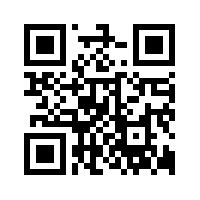 QuestionsAnswersWhen was Christopher Newport born and what country is he from?How old was Newport when he became a Captain? What did the Virginia Company hire Newport to do?How did Christopher Newport loose an arm?When did Newport first travel to the New World? How many ships did he take and what were their names?Where did Newport land and what did he name the city?How many trips did Newport take to the New World? Why did he go to the New World?In what year did Christopher Newport die? How old was he?